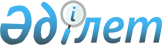 О внесении дополнений в приказ Министра по инвестициям и развитию Республики Казахстан от 27 февраля 2018 года № 142 "Об утверждении перечня приоритетных видов деятельности в разрезе специальных экономических зон, соответствующих целям создания специальной экономической зоны, а также Правил включения приоритетных видов деятельности в перечень приоритетных видов деятельности в разрезе специальных экономических зон, соответствующих целям создания специальной экономической зоны"
					
			Утративший силу
			
			
		
					Приказ Министра индустрии и инфраструктурного развития Республики Казахстан от 12 декабря 2019 года № 923. Зарегистрирован в Министерстве юстиции Республики Казахстан 12 декабря 2019 года № 19727. Утратил силу приказом Министра промышленности и строительства Республики Казахстан от 22 февраля 2024 года № 72.
      Сноска. Утратил силу приказом Министра промышленности и строительства РК от 22.02.2024 № 72 (вводится в действие по истечении десяти календарных дней после дня его первого официального опубликования).
      ПРИКАЗЫВАЮ:
      1. Внести в приказ Министра по инвестициям и развитию Республики Казахстан от 27 февраля 2018 года № 142 "Об утверждении перечня приоритетных видов деятельности в разрезе специальных экономических зон, соответствующих целям создания специальной экономической зоны, а также Правил включения приоритетных видов деятельности в перечень приоритетных видов деятельности в разрезе специальных экономических зон, соответствующих целям создания специальной экономической зоны" (зарегистрирован в Реестре государственной регистрации нормативных правовых актов под № 16588, опубликован в эталонном контрольном банке Республики Казахстан 18 апреля 2018 года) следующие дополнения:
      в Перечне приоритетных видов деятельности в разрезе специальных экономических зон, соответствующих целям создания специальной экономической зоны, утвержденном указанным приказом:
      пункт 1 дополнить подпунктами 21)–32) следующего содержания:
      "21) производство готовых текстильных изделий, кроме одежды;
      22) производство прочих текстильных изделий, не вошедших в другие категории;
      23) производство одежды из кожи;
      24) производство спецодежды;
      25) производство прочей верхней одежды;
      26) производство нижнего белья;
      27) производство прочих видов одежды и аксессуаров;
      28) производство прочих вязанных и трикотажных изделий;
      29) строительство и ввод в эксплуатацию ювелирной фабрики в соответствии с проектно-сметной документацией;
      30) ювелирная деятельность по производству ювелирных изделий из драгоценных металлов и драгоценных камней;
      31) строительство и ввод в эксплуатацию объекта "Главная Мечеть в г. Нур-Султан" в соответствии с проектно-сметной документацией;
      32) производство замков, петель и шарниров.";
      пункт 4 дополнить подпунктами 12) и 13) следующего содержания:
      "12) строительство и эксплуатация объединенной университетской больницы (клиники);
      13) медицинская, научно-исследовательская и образовательная деятельность оказываемая в рамках университетской больницы (клиники).";
      пункт 9 дополнить подпунктами 6) и 7) следующего содержания: 
      "6) строительство сахарного завода и производства сахара, в том числе сахара-сырца или сахара рафинированного тростникового или свекловичного; патока (меласса); жом свекловичный, багасса (жом тростника сахарного), отходы производства сахарного прочие; услуги в области производства сахара;
      7) строительство завода по переработке картофеля и производству картофеля фри (переработка и консервирование).";
      пункт 11 дополнить подпунктом 8) следующего содержания: 
      "8) строительство и ввод в эксплуатацию международного аэропорта города Туркестан, многофункционального комплекса "Восточный базар" в соответствии с проектно-сметной документацией.";
      дополнить пунктом 12 следующего содержания:
      "12. Специальная экономическая зона "Qyzyljar":
      1) производство и переработка пищевой продукции;
      2) производство строительных материалов и мебели;
      3) производство продукции электроники и электрического оборудования;
      4) производство продукции машиностроения;
      5) строительство многопрофильной больницы;
      6) деятельность больниц широкого профиля и специализированных больниц.".
      2. Комитету индустриального развития и промышленной безопасности Министерства индустрии и инфраструктурного развития Республики Казахстан в установленном законодательством порядке обеспечить:
      1) государственную регистрацию настоящего приказа в Министерстве юстиции Республики Казахстан;
      2) размещение настоящего приказа на интернет-ресурсе Министерства индустрии и инфраструктурного развития Республики Казахстан;
      3. Контроль за исполнением настоящего приказа возложить на курирующего вице-министра индустрии и инфраструктурного развития Республики Казахстан.
      4. Настоящий приказ вводится в действие со дня его первого официального опубликования.
					© 2012. РГП на ПХВ «Институт законодательства и правовой информации Республики Казахстан» Министерства юстиции Республики Казахстан
				
      Министр 

Б. Атамкулов

      "СОГЛАСОВАН"Министерство финансовРеспублики Казахстан

      "СОГЛАСОВАН"Министерствонациональной экономикиРеспублики Казахстан
